ZAKRES OCHRONY UBEZPIECZENIA NA ROK PRZEDSZKOLNY 2018/2019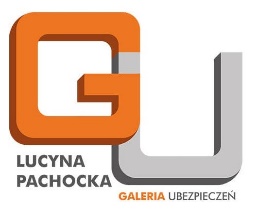 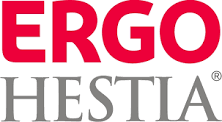 DZIECI ODDZIAŁOW PRZEDSZKOLNYCH PRZY PSP W ZAWADACH STARYCHSuma ubezpieczenia  20 000 PLN  składka  40 PLNOKRES UBEZPIECZENIA:		12 MIESIĘCY PRZEZ 24 GODZINY NA DOBĘ – w przedszkolu, poza przedszkolem, wyjazdy przedszkolne,  w życiu prywatnymMIEJSCE UBEZPIECZENIA:	CAŁY ŚWIAT, W TYM REKREACYJNE UPRAWIANIE SPORTU ZAKRES UBEZPIECZENIA:	WYPADKOWO- ZDROWOTNY, NIE TYLKO USZCZERBEK NA ZDROWIU W            WYNIKU NASTĘPSTWA WYPADKÓWRODZAJ ŚWIADCZENIAWYSOKOŚĆ WYPŁATYW PLNCałkowity 100% uszczerbek na zdrowiu40 000Śmierć Ubezpieczonego w wyniku NNW oraz sepsy20 000Śmierć Ubezpieczonego w wyniku niewydolności wielonarządowej- choroby20 000Śmierć Ubezpieczonego w wypadku komunikacyjnym20 000Częściowy trwały uszczerbek na zdrowiu powyżej 25%1% = 400Częściowy trwały uszczerbek na zdrowiu, w tym też:Pogryzienie przez psa i inne zwierzęta oraz ukąszenia owadówPoparzenieOdmrożenieZłamanie, zwichnięcie, skręcenie, wybicie (szkoły plastyczne, muzyczne 1%=2% SU)Wstrząśnienie mózgu, obicie mózguZranienia, rany szarpane, rany cięteUszkodzenia narządu słuchu oraz wzroku (szkoły muzyczne 1%=2% SU)Obrażenia ciała spowodowane atakiem epilepsji, omdleniem, utraty przytomności oraz pobiciaNastępstwa zawału mięśnia sercowego i udaru mózguNastępstwa nieudanej próby samobójczejInne……………………………% w jakim Ubezpieczony doznał trwałego uszczerbku1%= 200 złKoszty nabycia środków pomocniczych, protez, gipsów miękkich, ortez, kuli, gorsetów i innych przedmiotów ortopedycznych – wg. rozporządzenia Ministra ZdrowiaDo 5000Koszty odbudowy zębów stałychdo 500 zł za każdy ząb Koszty przeszkolenia zawodowego inwalidów6 000Koszty dodatkowych badań lekarskich zleconych przez STU ERGO HESTIA S.Abez limituZwrot kosztów leczenia- wydatki poniesione wskutek NNW na terenie RP w tym:Prywatne wizyty lekarskieTomografia komputerowa, Rezonans magnetyczny, USG i inneOperacyjne nastawienie kości,Zdjęcie szyny z zębówZałożenie i zdjęcie szwówPokrycie łóżka w placówce medycznej dla opiekunaNiezbędne lekarstwa i środki opatrunkoweInne…………………………..do 2 000Jednorazowe świadczenie/ wypłata jeśli nie występuje trwały uszczerbek na skutek NNW (brak uszczerbku)Leczenie szpitalne(obserwacja) min 3 dniLeczenie ambulatoryjne min 14 dni ( co najmniej 2-ie wizyty lekarskie )600200Assistance powypadkowy na terenie RP – organizacja i pokrycie kosztów przez STU ERGO HESTIA S.A.Transport medyczny Rehabilitacja- wizyta fizykoterapeuty, wizyta w poradni rehabilitacyjnejSprzęt rehabilitacyjnyPomoc psychologaPrywatna wizyta lekarza w miejscu pobytu UbezpieczonegoPrywatna wizyta Ubezpieczonego u lekarzaPrywatna wizyta pielęgniarkiDowóz leków i drobnego sprzętu medycznegoPrywatne korepetycjeOpieka nad dzieckiemPomoc informacyjnaTelefoniczna informacja o placówkach i usługach służby zdrowiaPowiadomienie rodzinyTelefoniczna informacja medyczna oraz szpitalna2 000 Świadczenie na wypadek śmierci jednego lub obojga przedstawicieli ustawowych w wyniku NW1 000 Świadczenie z tytułu poważnego zachorowania: ( choroby zdiagnozowane w okresie ubezpieczenia)Nowotwór złośliwyBiałaczkaGuz mózguParaliżZapalenie mózguWrodzona wada sercaWirusowe zapalenie wątrobyChoroby sercaPrzeszczep narządów, utrata kończyn, zakażenie wirusem HIV1 000 Dzienne świadczenie szpitalne w wyniku:    (pobyt minimum 1 dzień)!!Choroby- płatne od 1 dnia pobytu max 60 dni (zdiagnozowane w okresie ubezpieczenia)                    40 PLNŚwiadczenie na skutek operacji w wyniku:             Choroby np. wyrostek robaczkowylimit na wycięcie migdałków (dotyczy przedszkoli i żłobków)250 PLN150 PLN